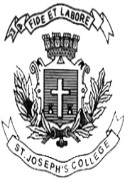 ST. JOSEPH’S COLLEGE (AUTONOMOUS), BANGALORE-27B.Sc. (ZOOLOGY) - III SEMESTERSEMESTER EXAMINATION: OCTOBER 2022(Examination conducted in December 2022)ZO322 – MOLECULAR BIOLOGY, TOOLS AND TECHNIQUES IN BIOLOGYTime- 2 hrs							                         Max marks-60Note: Draw diagrams wherever necessaryThis paper contains Three parts and two printed pagesPart – AI. Answer all the following.                                                                          10X1=10 State Chargaff’s rule_____________ separates the two strands of DNA during PCRA-form of DNA has __________________________conformation of the ribose sugar_________ RNA has an acceptor arm.__________ is used as intercalating agent in Agarose gel preparation.Phase contrast microscope are most useful in observing _____________.rRNA is transcribed by ____________ Polymerase enzyme.Define anticodon_______________enzyme activity is involved in translation.Enumerate BLAST                                               Part - BII. Answer any Four of the following.                                                             4X5=2011. Mention the enzymes with their functions involved in DNA replication.12. Describe the principle of Fluorescence microscope with a neat labelled diagram.13. Outline the characteristics of Genetic code.14. Explain the process of transcription initiation in eukaryotes.15. Mention three public biological database organization.16. write a short note on affinity chromatography with a neat labelled diagram.Part – CIII. Answer any Three of the following.                                                        3X10=30                                                                17. Describe the process of sanger’s sequencing method of DNA.18. Explain the models of replication in prokaryotes.19. Describe gene regulation of prokaryotes with operon inducible system20. What is PCR? Explain the procedure of PCR with a labelled diagram and add a note on its application.